Here is a sample letter for past measurement customers:Take Action on Radon (TAOR) and Canadian Association of Radon Scientists and Technologists (CARST) have partnered to offer a total of $8,000 for a Radon Reduction Sweepstakes! Since you have taken steps to test for radon, we want to make sure you remember to fix it too.If you mitigate your home before June 30th, 2022, below the Health Canada recommended guideline of 200 Bq/m3, you have a chance to receive a rebate for up to $500 towards the cost of the mitigation system installed in your home.Already mitigated?  GREAT!  You may be eligible to win too, check out the contest rules at the link below.Be sure to review the rules to make sure you are eligible to receive a rebate and enter to win by completing the mail-in application form. The deadline for entries is July 15, 2022, so be sure to take action on radon before then!All applications received by the due date will be entered into their regional draw and winners will be randomly selected by TAOR and CARST, and announced in the fall of 2022. For full contest rules and an application go to:  https://takeactiononradon.ca/radon-reduction-sweepstakes/ Good luck!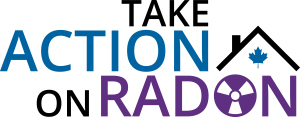 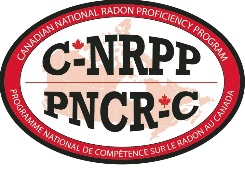 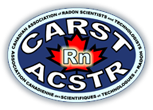 